Diagram ORM dla projektu firmy „Autobud”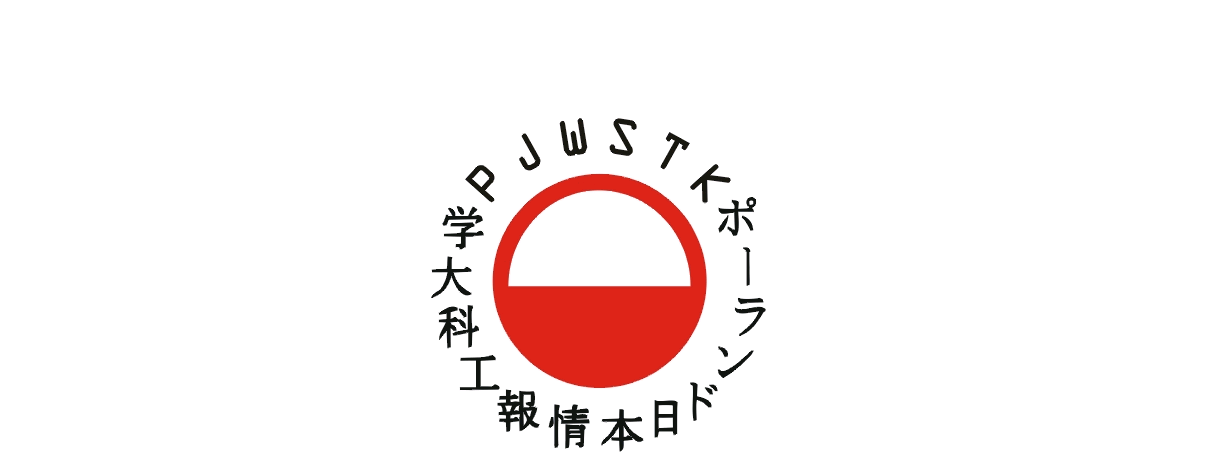 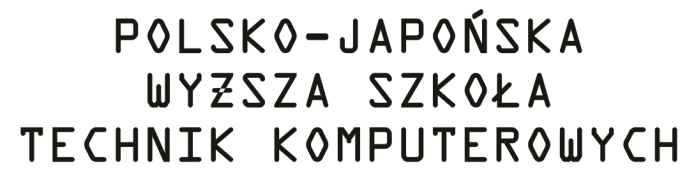 Autor: Marcin Wójcicki S6859Opis projektuProjektowany system komputerowy znajdzie zastosowanie w firmie zajmującej się budową i remontami dróg. Może to pomóc firmie wygrywać kolejne przetargi i skrócić wykonanie zleconych zadań. System będzie zajmował się rejestrowaniem podpisanych umów i przydzielaniem do danego zadania konkretnych zespołów.  System będzie też odpowiedzialny za zatrudnianie i zwalnianie pracowników.Wymagania użytkownika: Dla każdego pracownika przechowywać dane osobowe(unikalne dla każdego pracownika), datę zatrudnienia i wynagrodzenie.Dane zadanie wykonuje jeden zespół składający się z co najmniej jednego kierownika, kierowców oraz co najmniej jednego zwykłego pracownika fizycznego. Wielu kierowców może należeć do jednego zespołu w roli kierowcy koparki lub kierowcy walca.Kierowca w danym zespole może obsługiwać tylko jeden typ maszyny (koparkę lub walec). Do każdego wykonywanego zadania przez zespół jest przypisany pracownik nadzoru nadzorujący wykonywane prace.Chcemy pamiętać od kiedy do kiedy kierownik pracował w danym zespoleUmowa jest identyfikowana poprzez datę i numer. Może być również zapisana data zakończenia wykonywania zadań.Umowa jest zawierana przez kontrahenta(ów), który może być zwykłym klientem, czyli osobą fizyczną (dane osobowe, NIP) jak i firmą(NIP, opcjonalnie REGON) bądź urzędem(typ). Dla każdego z kontrahentów chcemy pamiętać datę podpisania pierwszej umowy. Umowa może dotyczyć jednego lub większej liczby zadań, które ze względu na typ dzielą się na remonty i budowy.Tabele faktów elementarnych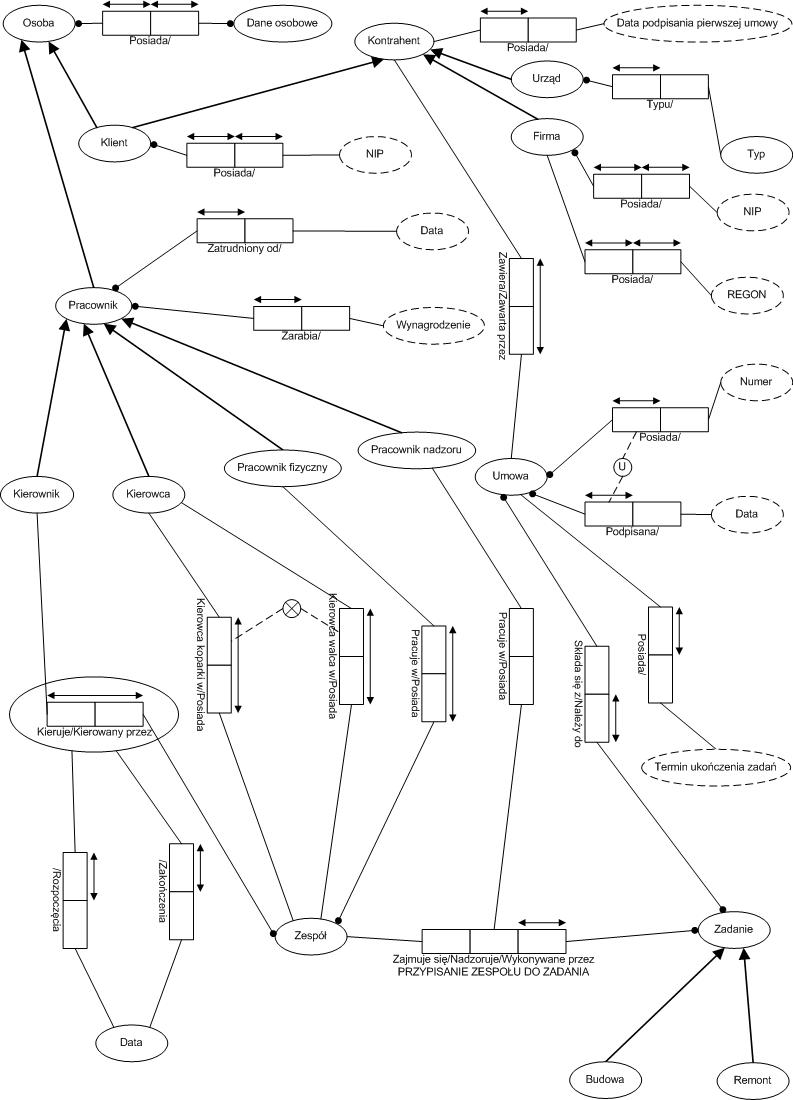 